ESCUELA DE KARATE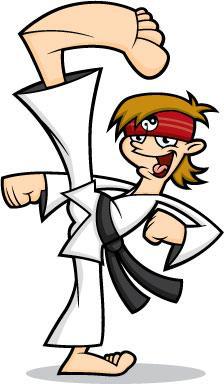 PARQUE COLEGIO SANTA ANAHorario: martes y jueves de 17:00 a 18:00Alumnos distribuidos aproximadamente de la siguiente forma:Grupo 1, INICIACIÓN: de 4 a 6 años.Grupo 2, INTERMEDIO: de 7 años en adelante.Fecha de inicio: martes 4 de Octubre..Lugar: gimnasio del colegio.Profesor:	Arturo Olmedo,Licenciado en Educación Física, Cinturón Negro 6º DanEntrenador Nacional y Seleccionador AutonómicoCuotas y formas de pago, a escoger una:Mensual: 30 € al principio de cada mes.Cuatrimestral: 116 € en octubre y 116 € en febrero (29€/mes).Anual: 224 € en octubre (28€/mes).Descripción de la actividad:El karate es un arte marcial considerado en nuestros días como una actividad deportiva que ayuda a quien la practica a formarse como persona, a ser respetuoso con los demás, a esforzarse, a ser disciplinado y a mantener el autocontrol.Se trata de una actividad física muy completa que implica el uso de todo el cuerpo, mejorando la coordinación y el estado de forma física. Asimismo, da al alumn@ la oportunidad de relacionarse con otros niñ@s en un ambiente sano y le aporta seguridad personal.Inscripción: rellena la siguiente ficha de datos personales, hazle una foto y mándala por Whats App al siguiente número de móvil: 645 448 956. Si lo prefieres llama directamente y da los datos de tu hij@.Cualquiera puede probar dos clases gratis para ver si le gusta la actividad.Para cualquier duda pueden ponerse en contacto con:Arturo Olmedo, 645 448 956 o artusolmedo@gmail.com.------------------------------------------------------------------------------------------------------------------------------------------------FICHA DE DATOS PERSONALES (KARATE)Nombre y Apellidos................................................................................................ Fecha de nacimiento................................ Curso Escolar ……………………………. Móvil (preferiblemente con WhatsApp) ................................................................. Firma de padres o tutores